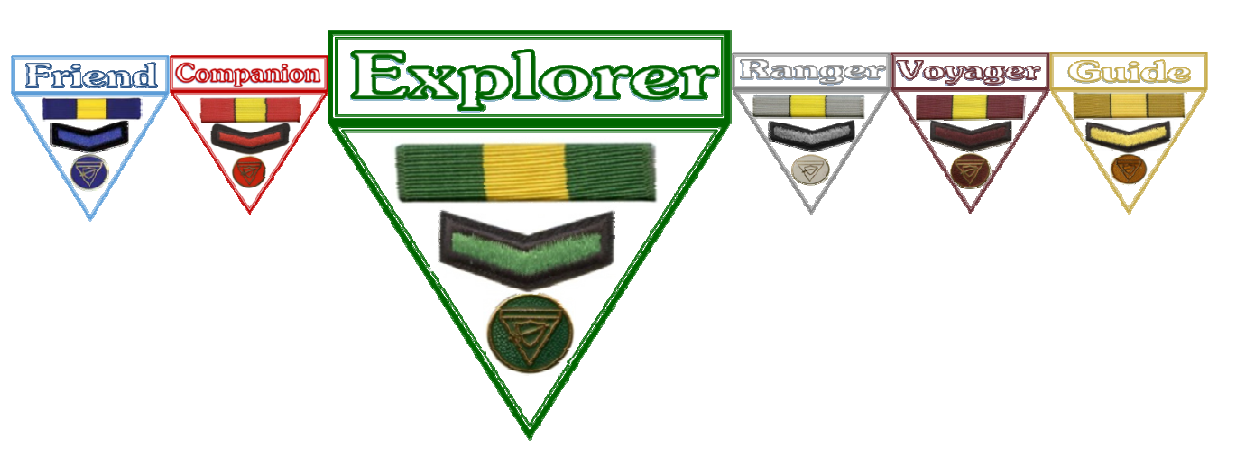 Explorer Spiritual Discovery 4                  Name The Story of ZacchaeusQuestions Part 1According to Luke 19: 1, in what community did Jesus’ encounter Zacchaeus?Zacchaeus' occupation is given in Luke 19: 2. What is the name of his job?According to Luke 19: 2, what was the economic stature of Zacchaeus?Zacchaeus was short in stature and had difficulty seeing Jesus due to the large number of people who had turned out for the occasion. To get a better view of Jesus, he climbed a tree, as reported in Luke 19: 4 (New International Version). What type of tree did he climb?According to Luke 19: 5 (New International Version), when Jesus spotted Zacchaeus in the tree, what's the first thing he said to him?In Luke 19: 6, how did Zacchaeus respond to Jesus' initial statement?According to Luke 19: 7, what did the crowd think about the conversation between Jesus and Zacchaeus?Zacchaeus made a pledge to right things if he had done any wrong. In Luke 19: 8 (New International Version), what percentage of his possessions did he say he would give to the poor?Complete the missing number in this statement by Zacchaeus from Luke 19: 8 in the NIV Bible: "... if I have cheated anybody out of anything, I will pay back ____ times the amount."In Luke 19: 9 in the NIV Bible, Jesus made the following statement to the people about Zacchaeus: "Today salvation has come to this house, because this man, too, is a son of Abraham." How did Jesus finish the statement in verse 10?Questions Part 2If I had been Zacchaeus when Jesus stopped and asked me to come down, I would have been: (Click one box)Shocked    scared off   overwhelmed with joy embarrassed     excited and afraid at the same timeWhen Jesus called Zacchaeus by name and asked to have dinner with him, He probably wanted to: (Click one box)talk to him about his shady tax collecting  satisfy his curiosity  be his friend  make him feel worthwhile  For me, the greatest thing about Jesus in this story is the way He: (Click one box)is on the lookout for people “up a tree”  can change a “taker” into a “giver”  can make a “little man” big  doesn’t care what other people think  sees in every sinner a “son of Abraham”walks into your life and makes things happenIf Jesus were to pass my way today, He would probably:                                                                         (Click one box)ask me, “Why are you always dodging me?”  put His arm around me  give me a real telling off for the way I’ve been living  invite me to dinner - to show me He was really my friend  slap me on the shoulder and tell me I’m OK  pass on without saying a word  Zacchaeus Life Line (Fill in the box below)Life before they met Jesus How and where they met Jesus What Jesus said Final result